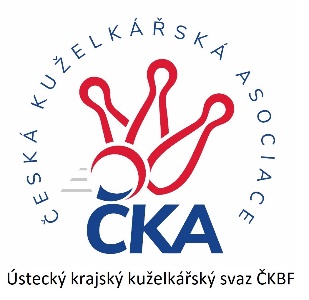       Z P R A V O D A J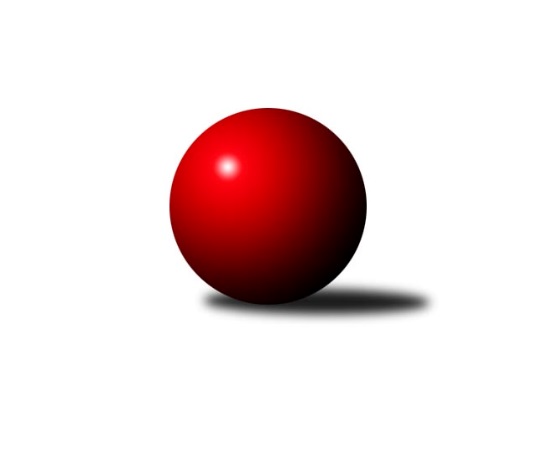 Č.1Ročník 2021/2022	12.9.2021Nejlepšího výkonu v tomto kole: 1671 dosáhlo družstvo: ASK Lovosice BOkresní přebor - skupina B 2021/2022Výsledky 1. kolaSouhrnný přehled výsledků:TJ Lokomotiva Ústí n. L. D	- Sokol Ústí n. L. B	5:1	1581:1499	6.0:2.0	9.9.Sokol Ústí n. L. C	- TJ Teplice Letná C	5:1	1429:1345	6.0:2.0	10.9.TJ Union Děčín	- TJ Teplice Letná D	5:1	1319:1078	7.0:1.0	10.9.Sokol Roudnice nad Labem	- ASK Lovosice B	1:5	1535:1671	1.0:7.0	10.9.KO Česká Kamenice B	- TJ Kovostroj Děčín B	5:1	1595:1593	4.0:4.0	11.9.SKK Bohušovice C	- TJ Kovostroj Děčín C		dohrávka		8.10.Tabulka družstev:	1.	ASK Lovosice B	1	1	0	0	5.0 : 1.0 	7.0 : 1.0 	 1671	2	2.	TJ Union Děčín	1	1	0	0	5.0 : 1.0 	7.0 : 1.0 	 1319	2	3.	TJ Lokomotiva Ústí n. L. D	1	1	0	0	5.0 : 1.0 	6.0 : 2.0 	 1581	2	4.	Sokol Ústí n. L. C	1	1	0	0	5.0 : 1.0 	6.0 : 2.0 	 1429	2	5.	KO Česká Kamenice B	1	1	0	0	5.0 : 1.0 	4.0 : 4.0 	 1595	2	6.	SKK Bohušovice C	0	0	0	0	0.0 : 0.0 	0.0 : 0.0 	 0	0	7.	TJ Kovostroj Děčín C	0	0	0	0	0.0 : 0.0 	0.0 : 0.0 	 0	0	8.	TJ Kovostroj Děčín B	1	0	0	1	1.0 : 5.0 	4.0 : 4.0 	 1593	0	9.	Sokol Ústí n. L. B	1	0	0	1	1.0 : 5.0 	2.0 : 6.0 	 1499	0	10.	TJ Teplice Letná C	1	0	0	1	1.0 : 5.0 	2.0 : 6.0 	 1345	0	11.	Sokol Roudnice nad Labem	1	0	0	1	1.0 : 5.0 	1.0 : 7.0 	 1535	0	12.	TJ Teplice Letná D	1	0	0	1	1.0 : 5.0 	1.0 : 7.0 	 1078	0Podrobné výsledky kola:	 TJ Lokomotiva Ústí n. L. D	1581	5:1	1499	Sokol Ústí n. L. B	Matěj Petýrek	 	 197 	 202 		399 	 2:0 	 340 	 	156 	 184		Sára Fouknerová	Kristýna Vorlická	 	 192 	 175 		367 	 1:1 	 373 	 	181 	 192		Vladimír Mihalík	Jaroslav Vorlický	 	 222 	 185 		407 	 1:1 	 400 	 	205 	 195		Pavel Mihalík	Josef Matoušek	 	 215 	 193 		408 	 2:0 	 386 	 	198 	 188		Milan Wundrawitzrozhodčí: Josef Strachoň st.Nejlepší výkon utkání: 408 - Josef Matoušek	 Sokol Ústí n. L. C	1429	5:1	1345	TJ Teplice Letná C	Karel Zatočil	 	 176 	 184 		360 	 2:0 	 321 	 	156 	 165		Sabina Dudešková	Jaroslav Kuneš	 	 161 	 183 		344 	 2:0 	 316 	 	155 	 161		Jindřich Hruška	Simona Puschová	 	 187 	 183 		370 	 2:0 	 320 	 	175 	 145		Eva Staňková	Jiří Kyral *1	 	 197 	 158 		355 	 0:2 	 388 	 	198 	 190		Michal Horňákrozhodčí: Kuneš Jaroslavstřídání: *1 od 51. hodu Petr ŠandaNejlepší výkon utkání: 388 - Michal Horňák	 TJ Union Děčín	1319	5:1	1078	TJ Teplice Letná D	Petr Kumstát	 	 171 	 181 		352 	 2:0 	 247 	 	126 	 121		Radek Šupol	Kamil Navrátil *1	 	 104 	 138 		242 	 1:1 	 259 	 	153 	 106		Jana Jarošová	Milan Pecha ml.	 	 179 	 159 		338 	 2:0 	 259 	 	119 	 140		Markéta Matějáková	Martin Dítě	 	 184 	 203 		387 	 2:0 	 313 	 	152 	 161		Jana Němečkovározhodčí: Václav Dlouhýstřídání: *1 od 51. hodu František MourekNejlepší výkon utkání: 387 - Martin Dítě	 Sokol Roudnice nad Labem	1535	1:5	1671	ASK Lovosice B	Vladimír Chrpa	 	 195 	 185 		380 	 0:2 	 433 	 	219 	 214		Jaroslav Ondráček	Josef Kecher	 	 165 	 198 		363 	 0:2 	 410 	 	181 	 229		Tomáš Charvát	Radek Plicka	 	 187 	 193 		380 	 0:2 	 423 	 	228 	 195		Petr Zalabák ml.	Petr Došek	 	 189 	 223 		412 	 1:1 	 405 	 	205 	 200		Jaroslav Chotrozhodčí:  Vedoucí družstevNejlepší výkon utkání: 433 - Jaroslav Ondráček	 KO Česká Kamenice B	1595	5:1	1593	TJ Kovostroj Děčín B	Miroslav Král	 	 203 	 181 		384 	 0:2 	 408 	 	206 	 202		Miroslav Rejchrt	Eva Říhová	 	 197 	 195 		392 	 2:0 	 380 	 	190 	 190		Emilie Nováková	Olga Urbanová	 	 200 	 204 		404 	 1:1 	 402 	 	209 	 193		Jiří Jablonický	Jan Chvátal	 	 237 	 178 		415 	 1:1 	 403 	 	213 	 190		Antonín Hraběrozhodčí: Miloš MartínekNejlepší výkon utkání: 415 - Jan ChvátalPořadí jednotlivců:	jméno hráče	družstvo	celkem	plné	dorážka	chyby	poměr kuž.	Maximum	1.	Jaroslav Ondráček 	ASK Lovosice B	433.00	312.0	121.0	10.0	1/1	(433)	2.	Petr Zalabák  ml.	ASK Lovosice B	423.00	281.0	142.0	7.0	1/1	(423)	3.	Jan Chvátal 	KO Česká Kamenice B	415.00	276.0	139.0	8.0	1/1	(415)	4.	Petr Došek 	Sokol Roudnice nad Labem	412.00	299.0	113.0	9.0	1/1	(412)	5.	Tomáš Charvát 	ASK Lovosice B	410.00	296.0	114.0	8.0	1/1	(410)	6.	Miroslav Rejchrt 	TJ Kovostroj Děčín B	408.00	283.0	125.0	4.0	1/1	(408)	7.	Josef Matoušek 	TJ Lokomotiva Ústí n. L. D	408.00	293.0	115.0	7.0	1/1	(408)	8.	Jaroslav Vorlický 	TJ Lokomotiva Ústí n. L. D	407.00	292.0	115.0	9.0	1/1	(407)	9.	Jaroslav Chot 	ASK Lovosice B	405.00	282.0	123.0	9.0	1/1	(405)	10.	Olga Urbanová 	KO Česká Kamenice B	404.00	309.0	95.0	11.0	1/1	(404)	11.	Antonín Hrabě 	TJ Kovostroj Děčín B	403.00	269.0	134.0	3.0	1/1	(403)	12.	Jiří Jablonický 	TJ Kovostroj Děčín B	402.00	304.0	98.0	8.0	1/1	(402)	13.	Pavel Mihalík 	Sokol Ústí n. L. B	400.00	280.0	120.0	9.0	1/1	(400)	14.	Matěj Petýrek 	TJ Lokomotiva Ústí n. L. D	399.00	291.0	108.0	12.0	1/1	(399)	15.	Eva Říhová 	KO Česká Kamenice B	392.00	285.0	107.0	11.0	1/1	(392)	16.	Michal Horňák 	TJ Teplice Letná C	388.00	259.0	129.0	10.0	1/1	(388)	17.	Martin Dítě 	TJ Union Děčín	387.00	273.0	114.0	10.0	1/1	(387)	18.	Milan Wundrawitz 	Sokol Ústí n. L. B	386.00	281.0	105.0	17.0	1/1	(386)	19.	Miroslav Král 	KO Česká Kamenice B	384.00	271.0	113.0	12.0	1/1	(384)	20.	Vladimír Chrpa 	Sokol Roudnice nad Labem	380.00	269.0	111.0	9.0	1/1	(380)	21.	Emilie Nováková 	TJ Kovostroj Děčín B	380.00	284.0	96.0	12.0	1/1	(380)	22.	Radek Plicka 	Sokol Roudnice nad Labem	380.00	285.0	95.0	11.0	1/1	(380)	23.	Vladimír Mihalík 	Sokol Ústí n. L. B	373.00	269.0	104.0	11.0	1/1	(373)	24.	Simona Puschová 	Sokol Ústí n. L. C	370.00	272.0	98.0	12.0	1/1	(370)	25.	Kristýna Vorlická 	TJ Lokomotiva Ústí n. L. D	367.00	266.0	101.0	13.0	1/1	(367)	26.	Josef Kecher 	Sokol Roudnice nad Labem	363.00	275.0	88.0	12.0	1/1	(363)	27.	Karel Zatočil 	Sokol Ústí n. L. C	360.00	264.0	96.0	16.0	1/1	(360)	28.	Petr Kumstát 	TJ Union Děčín	352.00	258.0	94.0	12.0	1/1	(352)	29.	Jaroslav Kuneš 	Sokol Ústí n. L. C	344.00	252.0	92.0	14.0	1/1	(344)	30.	Sára Fouknerová 	Sokol Ústí n. L. B	340.00	269.0	71.0	25.0	1/1	(340)	31.	Milan Pecha  ml.	TJ Union Děčín	338.00	240.0	98.0	14.0	1/1	(338)	32.	Sabina Dudešková 	TJ Teplice Letná C	321.00	244.0	77.0	15.0	1/1	(321)	33.	Eva Staňková 	TJ Teplice Letná C	320.00	222.0	98.0	11.0	1/1	(320)	34.	Jindřich Hruška 	TJ Teplice Letná C	316.00	240.0	76.0	16.0	1/1	(316)	35.	Jana Němečková 	TJ Teplice Letná D	313.00	227.0	86.0	14.0	1/1	(313)	36.	Jana Jarošová 	TJ Teplice Letná D	259.00	170.0	89.0	25.0	1/1	(259)	37.	Markéta Matějáková 	TJ Teplice Letná D	259.00	189.0	70.0	20.0	1/1	(259)	38.	Radek Šupol 	TJ Teplice Letná D	247.00	167.0	80.0	23.0	1/1	(247)Sportovně technické informace:Starty náhradníků:registrační číslo	jméno a příjmení 	datum startu 	družstvo	číslo startu
Hráči dopsaní na soupisku:registrační číslo	jméno a příjmení 	datum startu 	družstvo	3435	Emilie Nováková	11.09.2021	TJ Kovostroj Děčín B	3451	Miroslav Král	11.09.2021	KO Česká Kamenice B	Program dalšího kola:2. kolo16.9.2021	čt	17:00	TJ Kovostroj Děčín C - KO Česká Kamenice B	17.9.2021	pá	19:00	TJ Kovostroj Děčín B - Sokol Roudnice nad Labem	17.9.2021	pá	21:17	Sokol Ústí n. L. B - TJ Union Děčín	18.9.2021	so	9:00	ASK Lovosice B - TJ Lokomotiva Ústí n. L. D	18.9.2021	so	16:00	TJ Teplice Letná D - Sokol Ústí n. L. C	18.9.2021	so	16:00	TJ Teplice Letná C - SKK Bohušovice C	Nejlepší šestka kola - absolutněNejlepší šestka kola - absolutněNejlepší šestka kola - absolutněNejlepší šestka kola - absolutněNejlepší šestka kola - dle průměru kuželenNejlepší šestka kola - dle průměru kuželenNejlepší šestka kola - dle průměru kuželenNejlepší šestka kola - dle průměru kuželenNejlepší šestka kola - dle průměru kuželenPočetJménoNázev týmuVýkonPočetJménoNázev týmuPrůměr (%)Výkon1xJaroslav OndráčekLovosice B4331xLadislav BírovkaKovostroj C112.24201xPetr Zalabák ml.Lovosice B4231xJaroslav OndráčekLovosice B110.694331xLadislav BírovkaKovostroj C4201xJan ChvátalČ. Kamenice B110.084151xJan ChvátalČ. Kamenice B4151xMartin DítěUnion Děčín108.613871xPetr DošekRoudnice4121xMiroslav RejchrtKovostroj B108.224081xTomáš CharvátLovosice B4101xPetr Zalabák ml.Lovosice B108.13423